Application for inclusion in BBDRC TrainingApplication for inclusion in BBDRC TrainingApplication for inclusion in BBDRC TrainingApplication for inclusion in BBDRC TrainingApplication for inclusion in BBDRC TrainingApplication for inclusion in BBDRC TrainingNameNameNameNameJnrSnrTelephone NoLand Line                                                           MobilePlease provide both so you can be contacted with your timeLand Line                                                           MobilePlease provide both so you can be contacted with your timeLand Line                                                           MobilePlease provide both so you can be contacted with your timeDo you use Facebook Y / NDo you use Facebook Y / NPlease provide details of a contact person in case of emergencyName:Land&Mobile No.                               /Please provide details of a contact person in case of emergencyName:Land&Mobile No.                               /Please provide details of a contact person in case of emergencyName:Land&Mobile No.                               /Are there any medical conditions the trainer should be aware of before commencing training  Y / NDetailsAre there any medical conditions the trainer should be aware of before commencing training  Y / NDetailsAre there any medical conditions the trainer should be aware of before commencing training  Y / NDetailsName of TrainingName of TrainingDate of TrainingDate of TrainingPreferred timePreferred timeIf possible we will accommodate your preferred time however you must be aware this is not always possible and you need to be flexibleIf possible we will accommodate your preferred time however you must be aware this is not always possible and you need to be flexibleIf possible we will accommodate your preferred time however you must be aware this is not always possible and you need to be flexibleIf possible we will accommodate your preferred time however you must be aware this is not always possible and you need to be flexibleCheque enclosed for Cheque enclosed for ££££Please forward together with fee to the training officer indicated on the events page of the website for this particular training date Cheques made payable to: BBDRCBACS Payments to: Sort Code; 30-95-76 Acc no; 01997144  Ref = Your name and date of trainingPlease forward together with fee to the training officer indicated on the events page of the website for this particular training date Cheques made payable to: BBDRCBACS Payments to: Sort Code; 30-95-76 Acc no; 01997144  Ref = Your name and date of trainingPlease forward together with fee to the training officer indicated on the events page of the website for this particular training date Cheques made payable to: BBDRCBACS Payments to: Sort Code; 30-95-76 Acc no; 01997144  Ref = Your name and date of trainingPlease forward together with fee to the training officer indicated on the events page of the website for this particular training date Cheques made payable to: BBDRCBACS Payments to: Sort Code; 30-95-76 Acc no; 01997144  Ref = Your name and date of trainingPlease forward together with fee to the training officer indicated on the events page of the website for this particular training date Cheques made payable to: BBDRCBACS Payments to: Sort Code; 30-95-76 Acc no; 01997144  Ref = Your name and date of trainingPlease forward together with fee to the training officer indicated on the events page of the website for this particular training date Cheques made payable to: BBDRCBACS Payments to: Sort Code; 30-95-76 Acc no; 01997144  Ref = Your name and date of trainingNotes:Give details of the level you are riding at for the type of training  - if jump training then indicate the height you are happy jumping to enable us to group riders of similar abilities/levels If there are any quirks we should know about please let us know that too – forewarned is forearmedNotes:Give details of the level you are riding at for the type of training  - if jump training then indicate the height you are happy jumping to enable us to group riders of similar abilities/levels If there are any quirks we should know about please let us know that too – forewarned is forearmedNotes:Give details of the level you are riding at for the type of training  - if jump training then indicate the height you are happy jumping to enable us to group riders of similar abilities/levels If there are any quirks we should know about please let us know that too – forewarned is forearmedNotes:Give details of the level you are riding at for the type of training  - if jump training then indicate the height you are happy jumping to enable us to group riders of similar abilities/levels If there are any quirks we should know about please let us know that too – forewarned is forearmedNotes:Give details of the level you are riding at for the type of training  - if jump training then indicate the height you are happy jumping to enable us to group riders of similar abilities/levels If there are any quirks we should know about please let us know that too – forewarned is forearmedNotes:Give details of the level you are riding at for the type of training  - if jump training then indicate the height you are happy jumping to enable us to group riders of similar abilities/levels If there are any quirks we should know about please let us know that too – forewarned is forearmedMost of all have fun -  learn lots- and come back soon  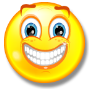 Most of all have fun -  learn lots- and come back soon  Most of all have fun -  learn lots- and come back soon  Most of all have fun -  learn lots- and come back soon  Most of all have fun -  learn lots- and come back soon  Most of all have fun -  learn lots- and come back soon  